[Article title]: [Author's Full Name]:[Author's Affiliation]: [Author's Email address]:     Soft Computing Fusion with Applications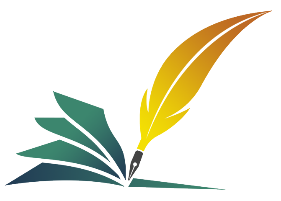 www.journal-scfa.com